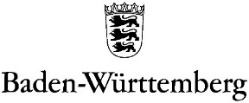 Staatliches Schulamt Karlsruhe Fachbereich SonderpädagogikRitterstraße 16-2076133 Karlsruhe                    Pädagogischer Bericht/ Entwicklungsbericht 		 beim Übergang in den Sekundarbereich 		 bei befristetem Anspruch               		 bei Änderung des Förderschwerpunktes ggf. zuständige allgemeine SchuleName der allg. Schule, Adresse, Telefon, MailName, Vorname der Lehrkraft der allg. Schuleggf. aktuelles Sonderpädagogisches Bildungs- und Beratungszentrum (SBBZ)Name des SBBZ, Adresse, Telefon, E-MailName, Vorname der Lehrkraft des SBBZSchülerin / Schüler Schülerin / Schüler Schülerin / Schüler NameVorname                                  	 männl.           weibl.          div. Vorname                                  	 männl.           weibl.          div. Geburtsdatum, GeburtsortGeburtsdatum, Geburtsortderzeit besuchte KlasseSorgeberechtigteSorgeberechtigteSorgeberechtigteName Name VornameTelefon FestnetzHandyE-MailStraßePLZ WohnortPLZ WohnortName Name VornameTelefon FestnetzHandyE-MailStraßePLZ WohnortPLZ WohnortGgf. Ansprechpartner / Ansprechpartnerin der Sozial- und / oder Jugendbehörde (Name, Vorname)Ggf. Ansprechpartner / Ansprechpartnerin der Sozial- und / oder Jugendbehörde (Name, Vorname)Telefon MailErgebnisse zu Körperfunktionen / Körperstrukturen                          Aktivität und Teilhabe		         KontextfaktorenKörperfunktionen / KörperstrukturenMentale Funktionen (z. B. Ergebnisse von Intelligenzverfahren, Wahrnehmung, Aufmerksamkeit, Gedächtnis, …)Auge, Ohr, Stimme und Sprechen, …Aktivität und Teilhabe Schulleistungen (Kulturtechniken, Deutsch, Mathematik, …), Lern- und Arbeitsverhalten, Interaktionen und Beziehungen, …Kontextfaktoren	• Personenbezogene Faktoren 	• Schule / Schulumgebung	• Familiäre Situation, häusliches UmfeldUnterstützende Maßnahmen	• Jugendhilfe, Eingliederungshilfe, Schulbegleitung, Assistenz, ...ZusammenfassungFörderliche Kontexte Schule / außerhalb der SchuleIndividuelle FörderansätzeSichtweisen der beteiligten Personen und Institutionen  Schlussfolgerung/ Einschätzung des Gutachters/ der Gutachterin aufgrund der diagnostischen Erkenntnisse: Abschlussgespräch mit den SorgeberechtigtenAbschlussgespräch mit den Sorgeberechtigten	Das Gespräch mit den Sorgeberechtigten fand am       statt.	Die Sorgeberechtigten sind mit der Schwerpunktsetzung bezogen auf den
Bildungsanspruch einverstanden.	Die Sorgeberechtigten sind mit der Schwerpunktsetzung bezogen auf den
Bildungsanspruch nicht einverstanden.Elterlicher Erziehungsplan:Bei Prüfung bezüglich „Anspruch auf ein sonderpädagogisches Bildungsangebot, Förderschwerpunkt emotionale und soziale Entwicklung” (ggf. einzulösen an einer privaten Schule – SBBZ mit Förderschwerpunkt emotionale und soziale Entwicklung) Der zuständige Kostenträgerist einbezogen und es besteht bei Elternwunsch SBBZ, zum „Besuch der privaten Schule – SBBZ mit Förderschwerpunkt emotionale und soziale Entwicklung” ,…… Einvernehmen mit dem Jugendamt		… KEIN Einvernehmen mit dem Jugendamt	Verantwortung für den pädagogischen Bericht_____________________               _______________________________        Ort, Datum                                       Unterschrift allgemeine Schule        _____________________               _______________________________        Ort, Datum                                        Unterschrift SBBZ              SJ 23/24